Jacqueline Damariz Zande De La Ese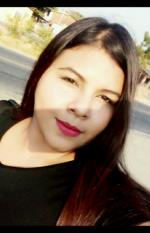  Ingeniera civil http://jacquelinez94.MiCVweb.comObjetivo Profesional[ Escribir Objetivo profesional ]ExperienciaMunicipio de samborondon  5/2016-5/2019Administración/Oficina ((Seleccionar)) IngenieraGuayaquil (Guayas) .Compañía Rivera s.a 6/2014-4/2015Ingeniería y Arquitectura (Construcción - Mantenimiento) IngenieraDaule EcuadorDaule EcuadorFormaciónIngeniera civil  2/2019FP3 / Grado Superior. Ingeniería Universidad Laica Vicente Rocafuerte de Guayaquil . GuayaquilHABILIDADES/CAPACIDADESFormación ComplementariaIdiomasInformáticaInformación adicional